Голдырева Татьяна Николаевна 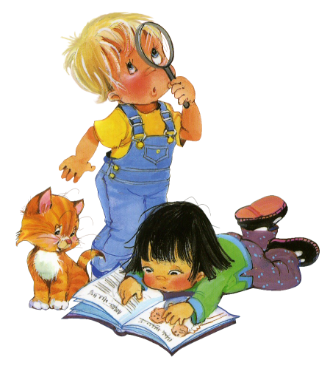 МАДОУ ЦРР - детский сад(памятка для родителей)Эмоциональное общение с ребёнком с момента рождения.Создание условий для общения с другими детьми.Речь взрослого – пример для подражания.Развитие мелкой моторики, это ведёт к развитию речи.Совместные игры взрослого и ребёнка.Чтение художественной литературы, разучивание стихов. Удовлетворение любознательности ребёнка, ответы на все «почему». Совместные выезды на природу, экскурсии, посещение музеев.  Рассказывание стихов руками.